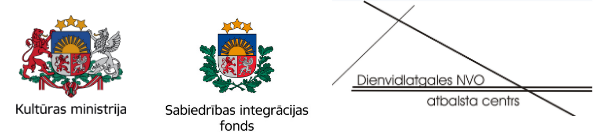 NEVALSTISKO ORGANIZĀCIJU UN AKTĪVO IEDZĪVOTĀJU PLENĒRS LATGALĒNorises vieta: Viesu nams “Zaļā sala”Adrese: “Zaļā sala”, Litavnieki, Griškānu pagasts, Rēzeknes novads, LV-4641PROGRAMMAPirmā diena: 16.09.2021.Otrā diena 17.09.2021.Trešā diena: 18.09.2021.Pasākums norisinās projekta “Kompleksi pasākumi Latgales reģiona iedzīvotāju pilsoniskās aktivitātes veicināšanai” (Nr. 2021/LV/NVOF/MAC/049) ietvaros, ko  finansiāli atbalsta Sabiedrības integrācijas fonds no Kultūras ministrijas piešķirtajiem Latvijas valsts budžeta līdzekļiem. Līdz 10:00Līdz 11:30Ierašanās, iekārtošanās telpās Reģistrācija uz tikšanos par memoranduReģistrācija uz PlenēruINSTRUMENTI UN JAUNUMI SABIEDRĪBAS LĪDZDALĪBAI LATGALĒINSTRUMENTI UN JAUNUMI SABIEDRĪBAS LĪDZDALĪBAI LATGALĒModerē: Oskars Zuģickis, Dienvidlatgales NVO atbalsta centrsModerē: Oskars Zuģickis, Dienvidlatgales NVO atbalsta centrs 10:00-12:00Jeļena Šaicāne, Kultūras ministrija, Pilsoniskās sabiedrības un saliedētības politika un iekļaujošā līdzdalība. 10:00-12:00Maija Kute, British Council Latvija. 10:00-12:00Zaiga Pūce un Reinis Lasmanis, Sabiedrības integrācijas fonds. 10:00-12:00Uldis Dūmiņš, Zemgales NVO centrs un Oskars Zuģickis, Dienvidlatgales NVO atbalsta centrs, Aktīvo iedzīvotāju fonds.  10:00-12:00Vadims Murašovs, Ziemeļvalstu pārstāvniecības birojs Daugavpilī.12:00-12:30Jautājumi un atbildes12:30-13:30PusdienasLĪDERIS KOPIENĀLĪDERIS KOPIENĀVada: Ieva JohansoneVada: Ieva JohansonePlenēra dalībnieku iepazīšanāsPlenēra dalībnieku iepazīšanās13:30 – 14:00 Zelta Aplis - 1 daļa - KĀPĒC (motīvs konkrētajā kopienā) Dzīvās kartes uzmetums (konstatācijas metode)14:00 – 15:00Zelta Aplis - 2 daļa - KĀ (līderības pieejas, prakses) 15:00 – 16:00Zelta Aplis - 3 daļa - KO (Resursi un iespējas līdzdalībai) Dzīvās kartes turpinājums16:00-16:30Kafijas pauzeLĪDERIS KOMANDĀLĪDERIS KOMANDĀVada: Rasma PīpiķeVada: Rasma Pīpiķe16:30 – 18:30Praktisks uzdevums – komandu sadarbības prasmju attīstība18:30 – 19:30Vakariņas19:30 – 21:00Sadarbības rituāls un sarunas8:00 – 9:00Brokastis9:00 – 9:15Atgriezeniskā saite par iepriekšējo dienu, atziņasPILSONISKĀS SABIEDRĪBAS LOMA DEMOKRĀTISKĀ VALSTĪPILSONISKĀS SABIEDRĪBAS LOMA DEMOKRĀTISKĀ VALSTĪVada: Ieva JohansoneVada: Ieva Johansone9:15-9:45Simulāciju spēle/ situāciju ģenerēšana Esošās situācijas definēšana un vēlamās projekcijas radīšana. 9:45-11:00Vienojošie punkti (connecting dots) ar vērtībām līdzdalības procesos 11:00-11:15Kafijas pauzeLABA PĀRVALDĪBALABA PĀRVALDĪBAVada: Rasma PīpiķeVada: Rasma Pīpiķe11:15 – 11:45Laba pārvaldība nav raķešu zinātne11:45 – 12:30Praktiski par labu pārvaldību un tās ieviešanu12:30 – 13:00Diskusija – jautājumi un atbildes12:30 – 13:00PusdienasMANI RESURSIMANI RESURSIVada: Rasma PīpiķeVada: Rasma Pīpiķe14:30-15:00Līdzsvara skala15:00-15:30Atelpas pauze pārdomām ar individuālu uzdevumuVada: Ieva JohansoneVada: Ieva Johansone15:30 – 17:00Sadarbības praktiskā puse, sadarbības prasmju attīstība17:00 - 17:30Individuāls uzdevums17:30-18:15Dienas izvērtējums18:15 – 19:15Vakariņas19:15 – 22:00Radošais vakars8:00 – 9:00Brokastis9:00 – 9:15Atgriezeniskā saite par iepriekšējo dienu, atziņas, ievads dienas tēmāDIENVIDLATGALES NVO CNETRA STRATĒĢIJAS IZSTRĀDE Pirmais posmsDIENVIDLATGALES NVO CNETRA STRATĒĢIJAS IZSTRĀDE Pirmais posmsModerē: Rasma PīpiķeModerē: Rasma Pīpiķe9:15 – 9:30Laba organizācija9:30 – 10:30Izvērtēšana I10:30 – 10:45Kafijas pauze10:45 – 12:00Izvērtēšana II12:00 – 12:30Jautājumi un secinājumi12:30 – 13:30Pusdienas13:30 – 14:30Organizācijas darbības programmu un uzdevumu noteikšana spējas un iespējas14:30 – 15:00Noslēgums14:00 – 15:00Došanās mājās